BATANGAS I ELECTRIC COOPERATIVE, INC.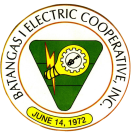 Km. 116, National Highway, Calaca, Batangas  4212Tel. No. (043) 424-0400 Local 103Telefax: (043) 424-0400 Local 102Invitation to Apply for Eligibility & to BidThe BATANGAS I ELECTRIC COOPERATIVE, INC. (BATELEC I) thru its Bids and Awards Committee invites eligible bidders to participate in the bidding for the following:The schedule of bidding activities is as follows:The complete set of Eligibility Requirements and Bidding Documents maybe purchased by interested bidders upon payment of a non-refundable fee as stated above deposited at the BATELEC I Account No. 0901-0057-53, BPI Balayan branch. The copy of deposit slip must be sent to batelec1bac@yahoo.com. The bid documents will be sent in pdf form together with a video conferencing application meeting ID number via e-mail upon payment of non-refundable fee.The bidding activities shall be conducted on the above schedules through a video conferencing application.The Pre-Bid Conference shall be open only to interested bidders who bought the Bidding Documents.The hard copy of bidding documents will be submitted through courier duly acknowledged by Ms. Baby Rune Lee N. Mulingtapang, BAC Secretariat, BATELEC I, Km. 116 National Highway, Calaca, Batangas, 4212. The copy of proof of submission (freight receipt) will be sent through BAC official e-mail (batelec1bac@yahoo.com). The bidding documents should be received on or before the bidding day. Upon receipt of the envelope, the BAC Secretariat must stamp the face of the outer envelope as “received” indicating there on the date and time of receipt and have the stamp countersigned by the authorized representative of the observer.The on-line bidding will start at the exact date and time stated in the invitation to apply for eligibility and to bid. The Bids and Awards Committee and the Technical Working Committee will conduct a competitive bidding using a non-discretionary "pass/fail" criterion as specified in NEA Memorandum No. 2017-019 “Procurement Guidelines and Simplified Bidding Procedures for Electric Cooperatives” witnessed by the observer from the Internal Audit as follows:Checking the proper sealing, marking and signing of bidding documents.Checking the Eligibility Requirements.Checking the Technical and Financial Bid Proposal.For the bid security, please provide cashiers/manager’s check issued by a Universal or Commercial Bank.Presenting the bidders’ financial offer stating the lowest calculated bid subject for post qualification proceedings.Post qualification proceeding should be conducted not more than twelve (12) calendar days after opening of bids. To validate the authenticity of the submitted eligibility requirements, the bidder with the lowest calculated bid shall present the original documents and other papers to be required by the Bids and Awards Committee (BAC) in support to the bid evaluation.BATELEC I hereby reserves the absolute right to accept or reject any or all bids, to waive any formality therein and to accept such bid as maybe considered advantageous to the Cooperative or annul the bidding process and not award the contract at any time prior to the contract award without incurring any liability to any bidder or party. Further, BATELEC I assumes no obligation to compensate any bidder or party for any loss or expense incurred in the preparation of the bid or participation in the bidding process.For further information, please refer to the BAC Secretariat:Cellphone No.	         :  0956-523-4255 / 0917-568-2993E-mail address	         :   batelec1bac@yahoo.com (Sgd) ANASTACIA JUDITH D. GARCIA   BAC ChairmanItem No.ParticularsApproved Budget Cost (ABC)Source of FundingPrice of Bid Documents1Supply & Delivery of 5,000 pieces Electronic kwhr-meter, Cl 10(60), single phase, 2 wire, 60Hz, 240volts, bottom type with anti-theft features, Current transformer sensing.₱5,500,000.00CAPEX₱10,000.002Health Maintenance Services for Employees & Officers Covering Period October 1, 2020 to September 30, 2021₱13,080,000.00OPEX₱25,000.00ActivitiesSCHEDULESCHEDULEActivitiesITEM 1ITEM 2Advertisement/Posting of Invitation to BidAugust 7, 2020August 7, 2020Issuance & Availability of Bid DocumentsAugust 7, 2020 to August 26, 2020August 7 to August 26, 2020Issuance & Availability of Bid Documents8:00 AM – 5:00 PM except Saturdays, Sundays and Holidays8:00 AM – 5:00 PM except Saturdays, Sundays and HolidaysPre-Bid ConferenceAugust 14, 2020; 1:30PMAugust 14, 2020; 9:30amSubmission, Opening & Evaluation of BidsAugust 26, 2020; 1:30PMAugust 26, 2020; 9:30amPost-QualificationNot more than twelve (12) calendar days after opening of bidsNot more than twelve (12) calendar days after opening of bids